МУНИЦИПАЛЬНОЕ УЧРЕЖДЕНИЕ «УПРАВЛЕНИЕ ДОШКОЛЬНЫХ УЧРЕЖДЕНИЙ Г. АРГУН»Муниципальное бюджетное дошкольное образовательное учреждение «Детский сад № 2 «Солнышко» г. Аргун» (МБДОУ «Детский сад № 2 «Солнышко» г. Аргун»)МУНИЦИПАЛЬНИ УЧРЕЖДЕНИ «АРГУН Г1АЛИЙН БЕРИЙН БОШМИЙН УРХАЛЛА»Муниципальни бюджетни школал хьалхара дешаран учреждени «Аргун г1алийн берийн беш № 2 «Солнышко»»(МБШХЬДУ «Аргун г1алийн берийн беш № 2 «Солнышко»»)Аналитическая справка  о проведении мероприятий  по  реализации Единой концепции духовно-нравственного воспитания   развития подрастающего поколения Чеченской Республики за  4-й квартал 2020 г.        В целях реализации Единой  Концепции духовно-нравственного воспитания и развития подрастающего поколения Чеченской Республики и распоряжения Руководителя Администрации Главы и  Правительства Чеченской Республики от 09.09.2013г. № 71 в ДОУ, за 4-квартал 2020 г.  проведены следующие мероприятия: 26 и 27  ноября  провели концертную программу ко Дню матери. Дети пели песни, читали стихи, показывали сценки, разные танцы народов мира. Праздник прошел интересно. Мероприятия прошли без участия посторонних лиц, в том числе родителей (законных представителей). В целях снижения рисков распространения COVID-2019, после завершения утренника проводилась дезинфекция помещения, обеззараживание помещения. В детском саду с 18.11.2020 - 30.11.2020 г.  прошли мероприятия посвященные Дню рождения Пророка Мухаммада (да благословит его Аллах и приветствует):- беседа с детьми о биографии  Пророка Мухаммада  (да благословит его Аллах и приветствует),– флешмоб «Мы любим Пророка Мухаммада (да благословит его Аллах и приветствует),- просмотр познавательного мультфильма об истории Пророка Муххамада (да благословит его Аллах и приветствует), дети познакомились с  историей, связанной с жизнью Пророка (да благословит его Аллах и приветствует). Педагог дополнительного образования Барзунукаева Р.Х. рассказала о тех трудностях и невзгодах, с которыми он сталкивался, защищая религию ислам и пытаясь передать ее людям,- просмотр познавательного мультфильма об истории Пророка Муххамада (да благословит его Аллах и приветствует), дети познакомились с  историей, связанной с жизнью Пророка (да благословит его Аллах и приветствует). Педагог дополнительного образования Барзунукаева Р.Х. рассказала о тех трудностях и невзгодах, с которыми он сталкивался, защищая религию ислам и пытаясь передать ее людям,- конкурс на знание истории жизни Пророка Мухаммада (да благословит его Аллах и приветствует), призовые места получили дети из старших групп:1 – место Насуханова Марият Казбековна,2 – место Ахъядова Хутмат тимуровна,3 – место Ахьядова Амина Зауровна,Детям были вручены грамоты, игрушки и сладости.Беседы ко  Дню Конституции РФ - 11.12.2020 г.         Общее родительское  собрание - 05.11.2020 г. № 1 с повесткой дня:-Профилактика дорожно-транспортного травматизма. -Профилактика экстремизма и терроризма. -О недопущении   коррупции в ДОУ. -Духовно-нравственное воспитание детей».      Воспитатели  продолжают знакомить детей с интеллектуальными играми  на знание  традиций и обычаев  чеченского народа «Нохчийн г1иллакхаш», читают народные чеченские сказки.     Познавательные беседы с детьми по профилактике  ПДД «Осторожно на дорогах» Продолжается работа по формированию здорового образа жизни. С педагогическими работниками 23 октября был проведен семинар-практикум «Система мероприятий по оздоровлению детей в МБДОУ».Инструктор  по физической культуре и воспитатели продолжают  прививать у детей  интерес к занятиям физической культуры и следят за их физическим развитием.Продолжается знакомство  детей с интеллектуальными играми  на знание  традиций и обычаев  чеченского народа «Нохчийн г1иллакхаш», также, в нашем саду рассказывают о подвигах святых шейхов, устазов и национальных героев, продолжается работа по формированию у детей   базовых   национальных  ценностей, среди  которых  семья – любовь  и верность,   уважение к родителям,  забота  о старших и младших.  Педагог-дополнительного образования Духовным наставник  нашего дошкольного учреждения  Барзанукаевой  Рукият Хусаиновна ведет  работу с детьми по духовно – нравственному и патриотическому воспитанию подрастающего поколения. Старший воспитатель                                                                М.К. МатаеваФОТООТЧЕТ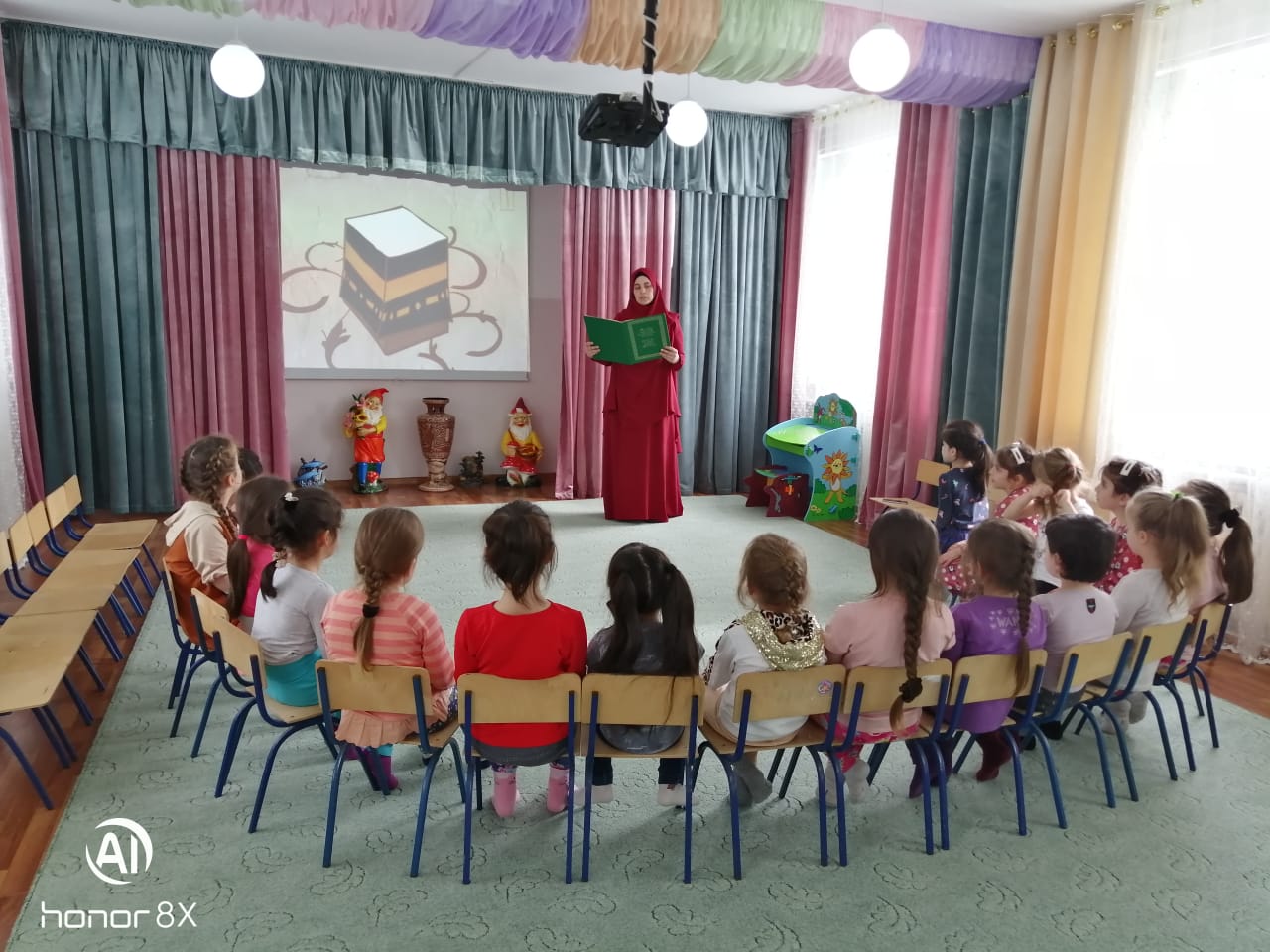 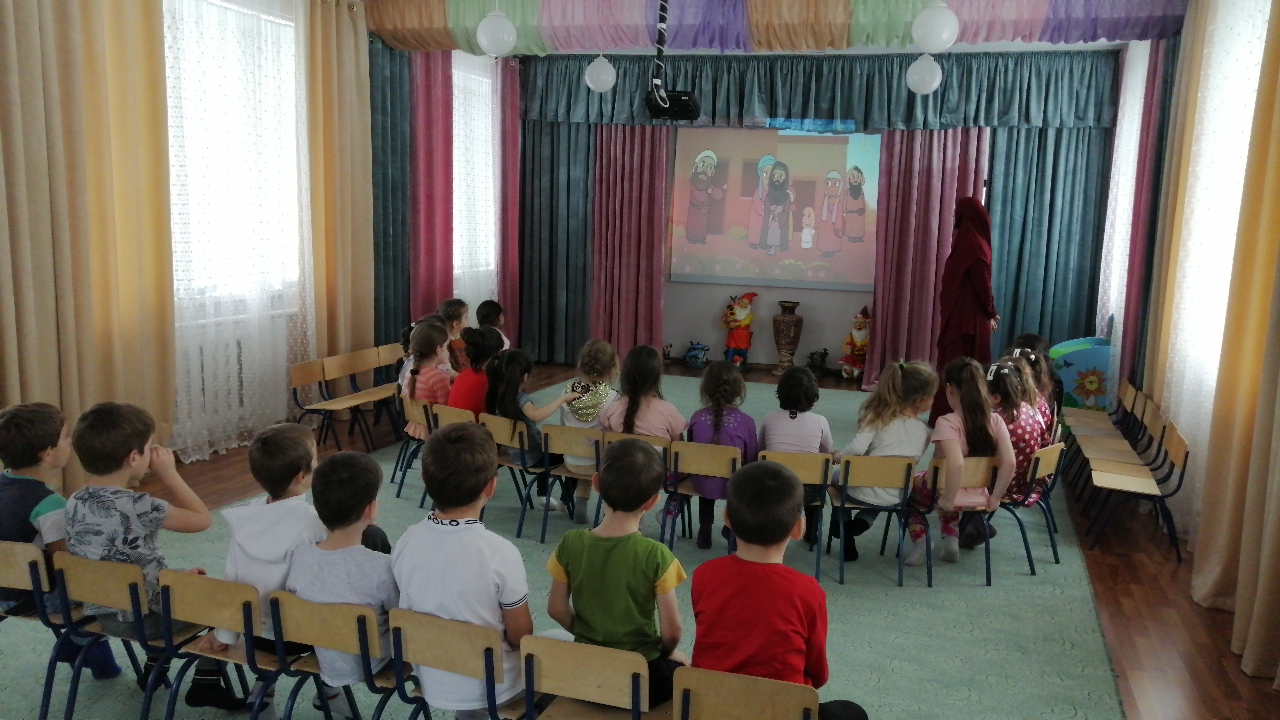 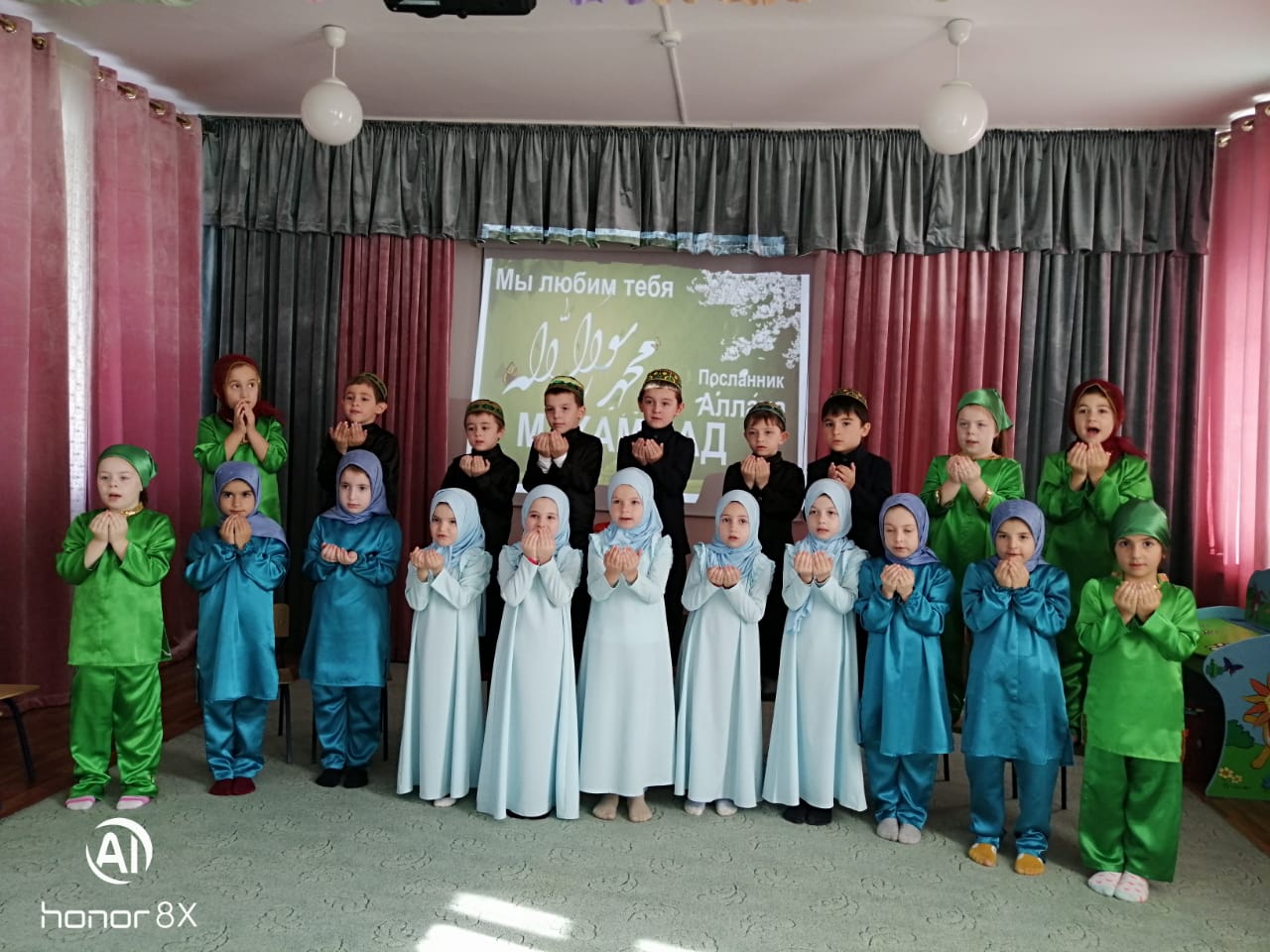 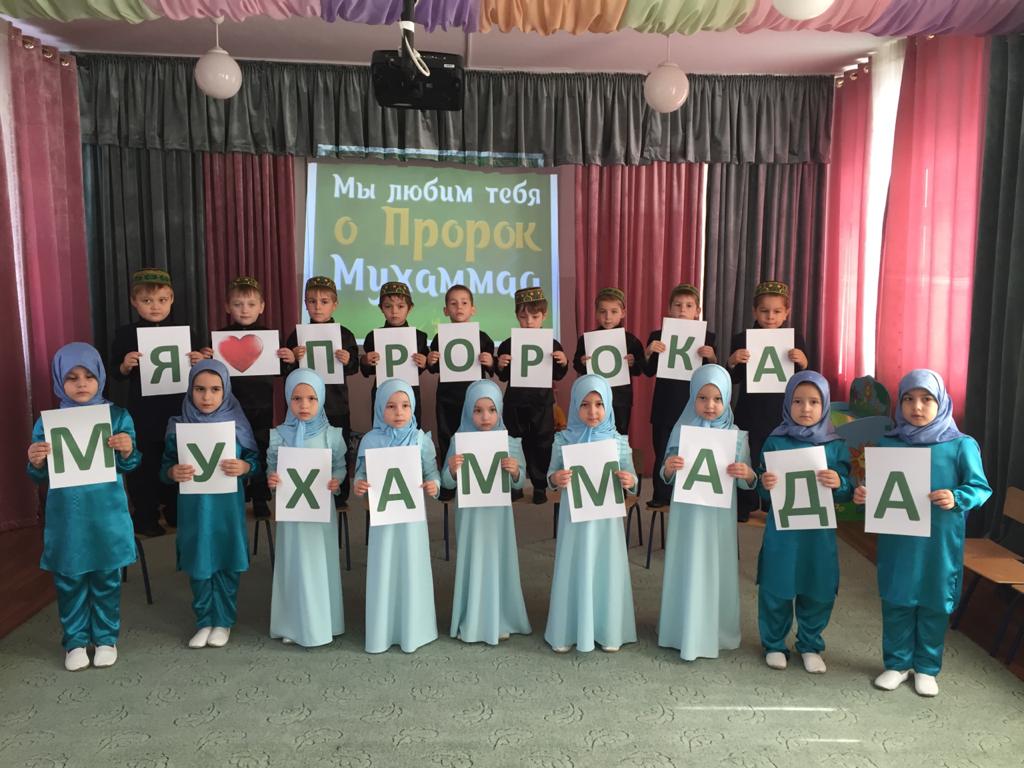 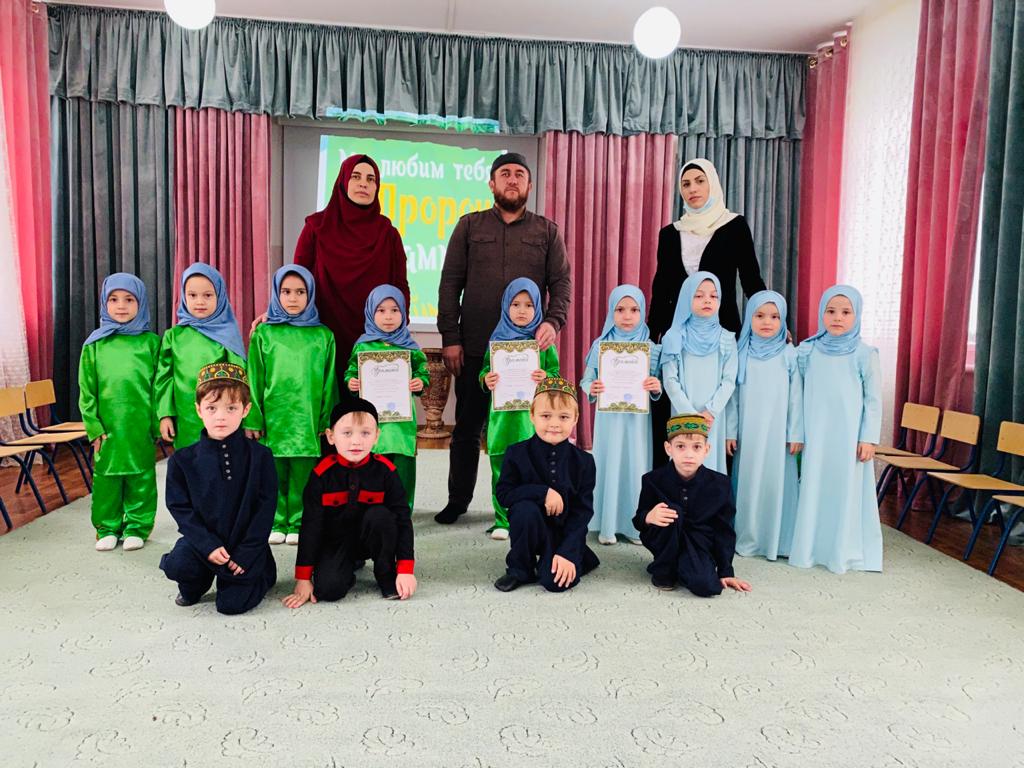 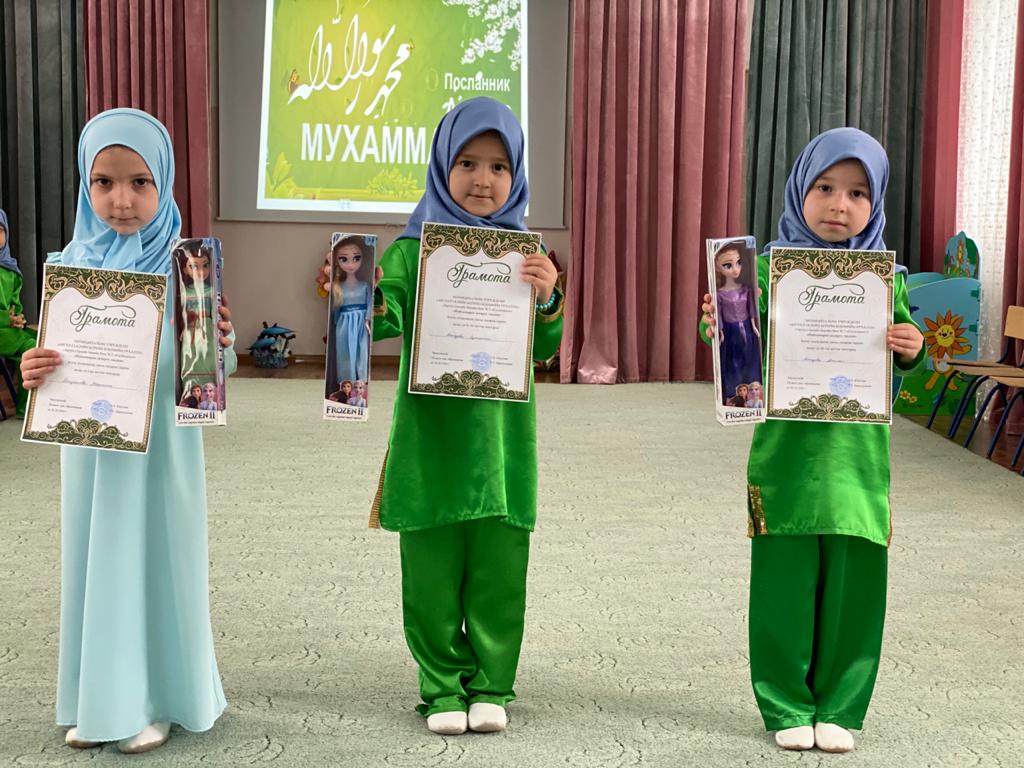 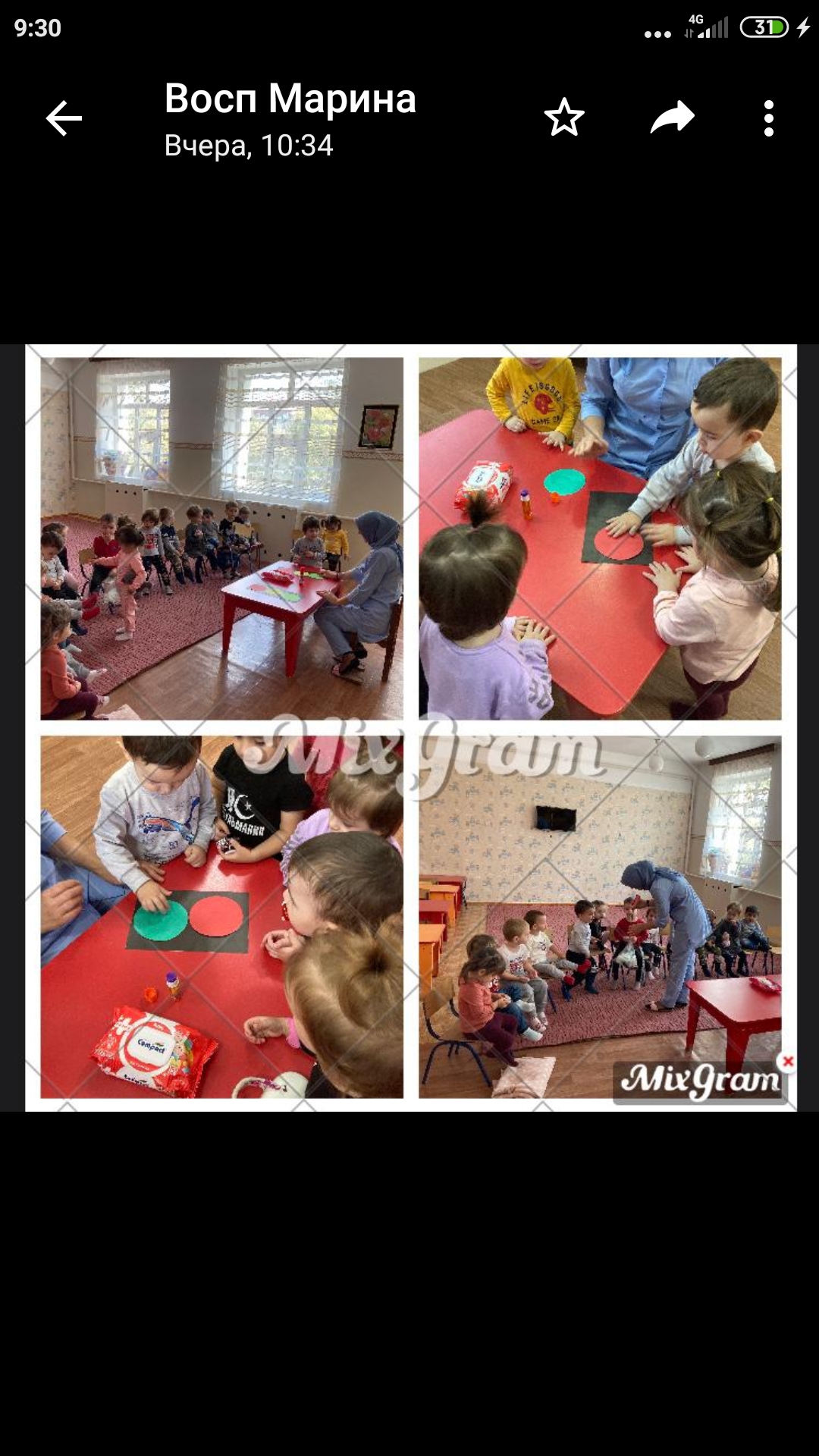 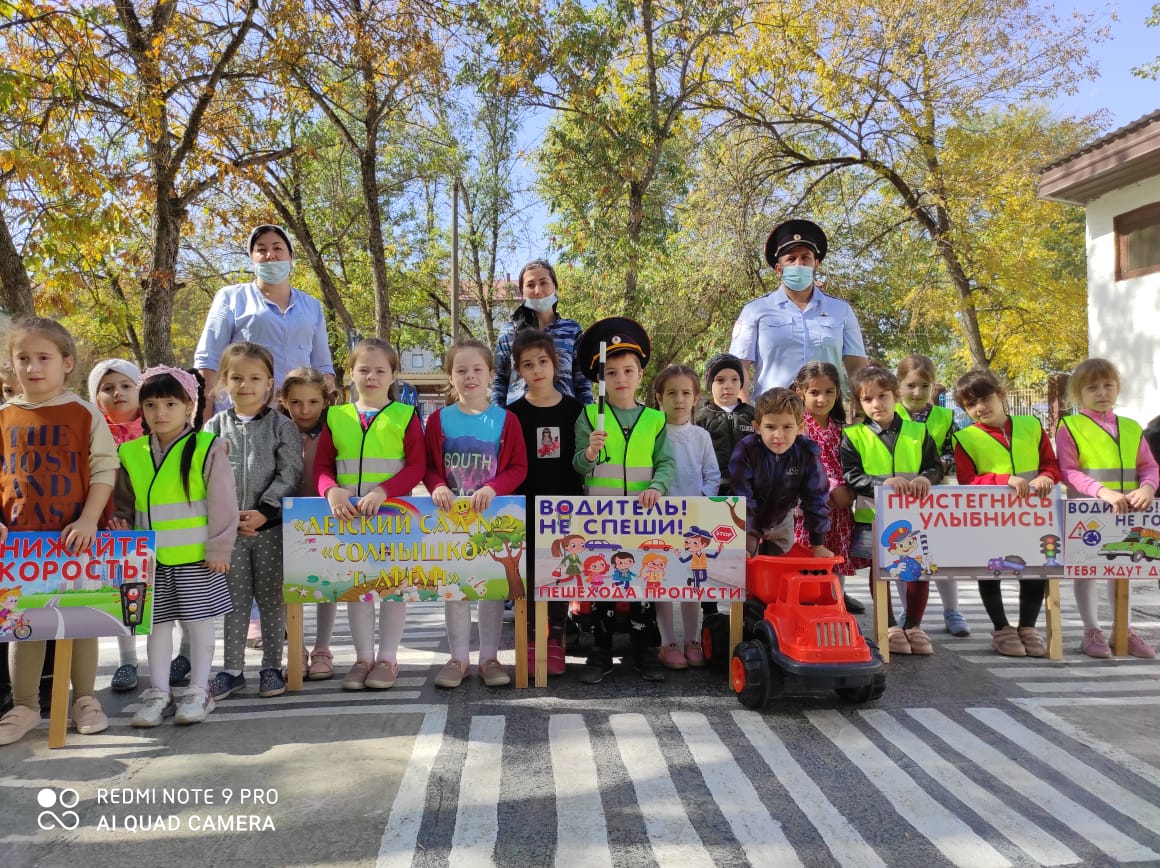 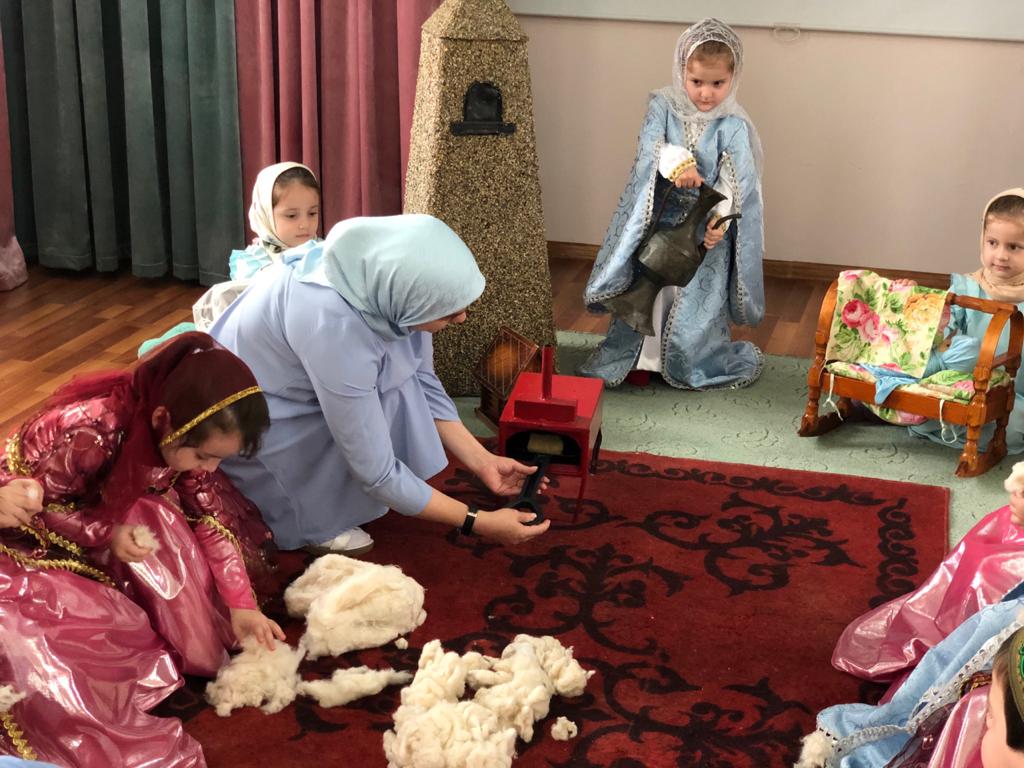 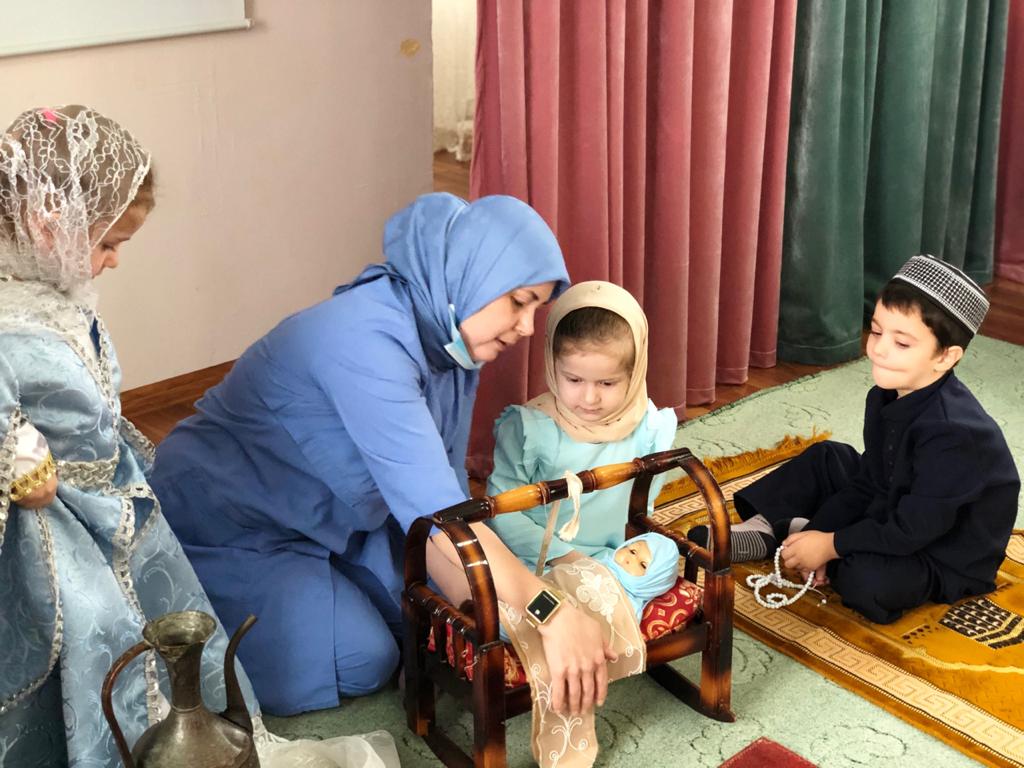 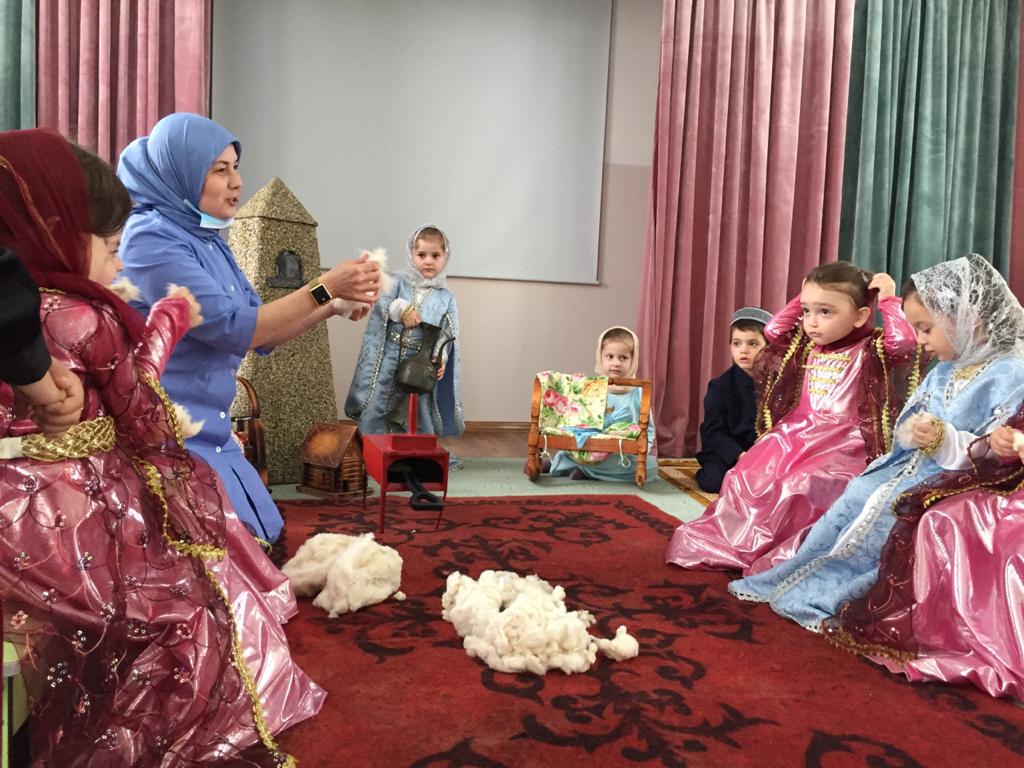 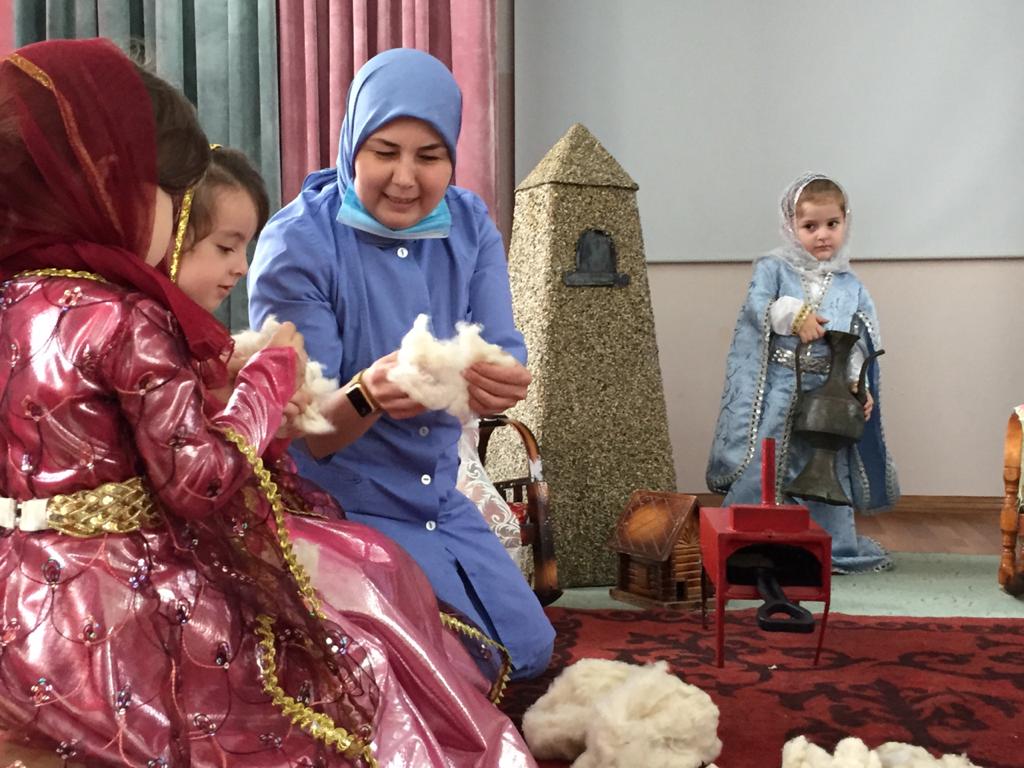 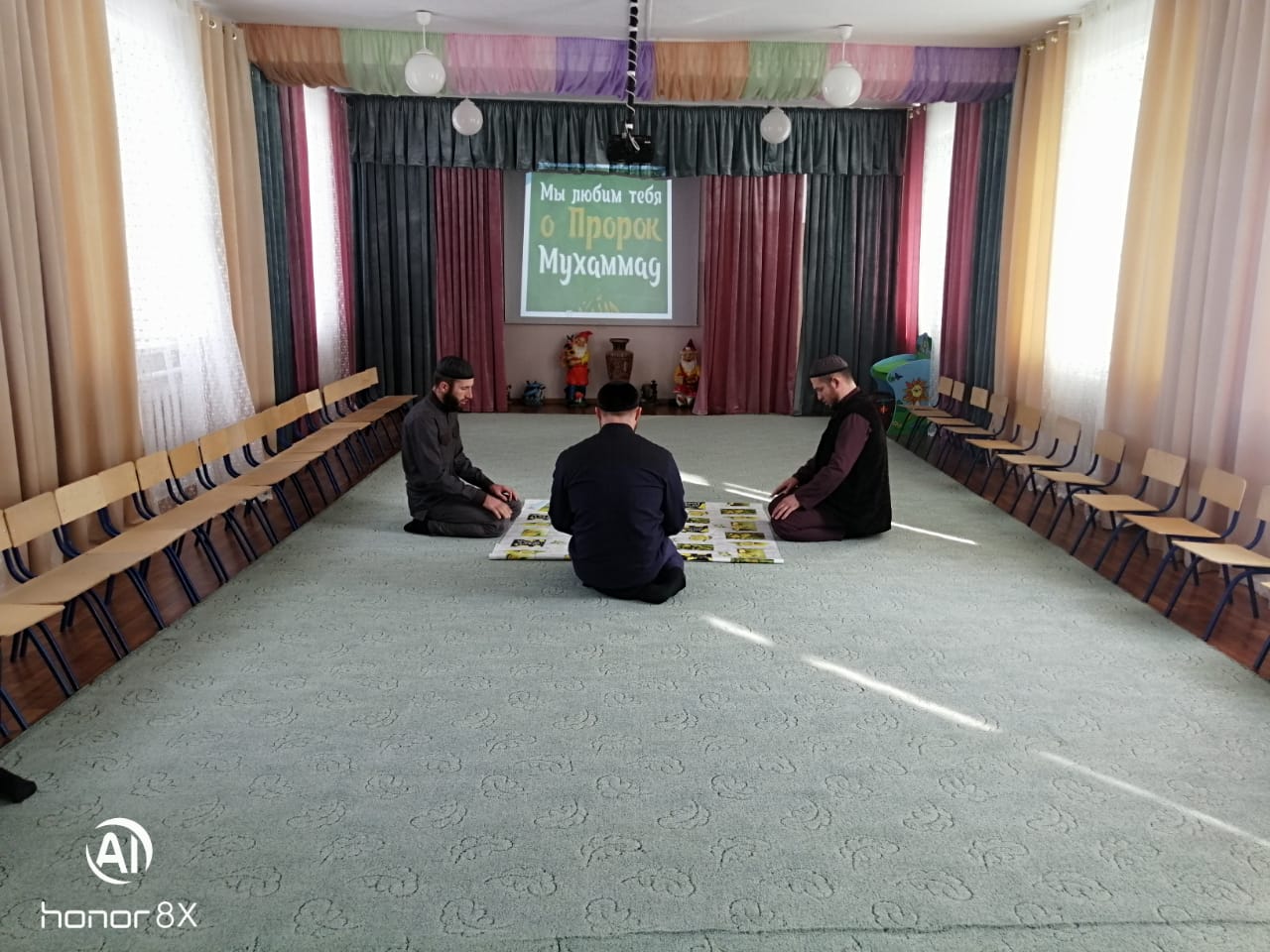 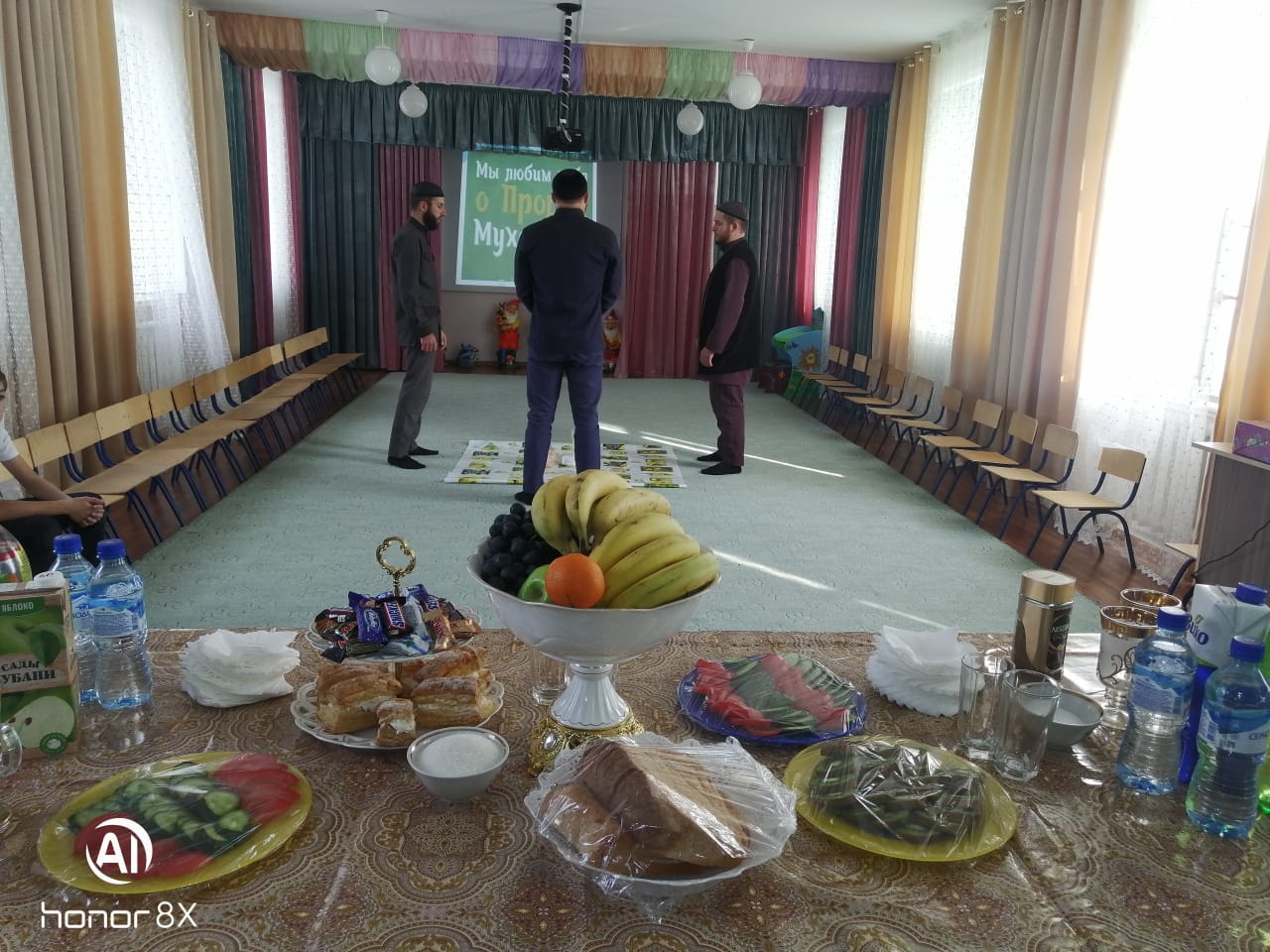 